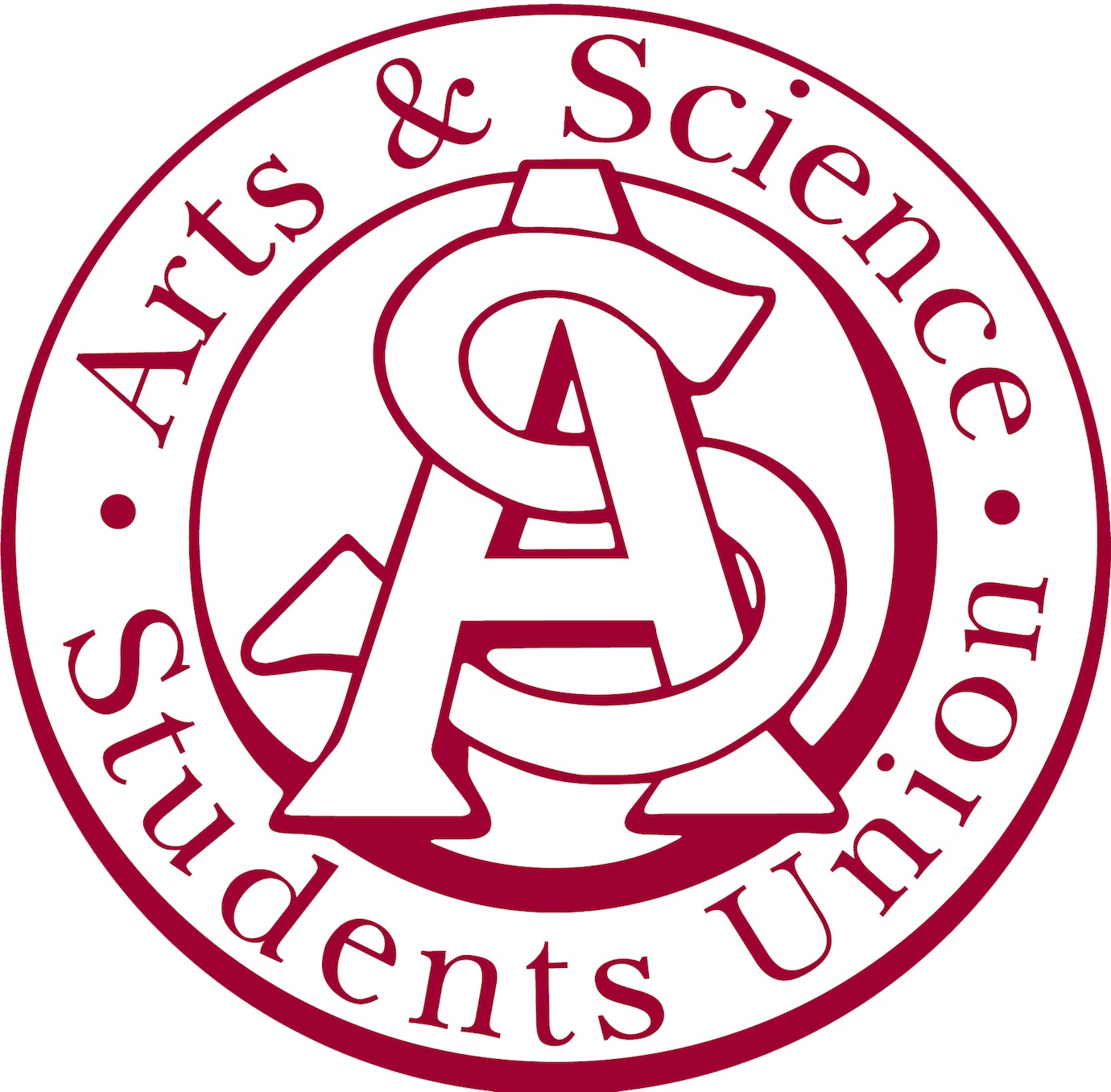 Arts & Science Students’ Union AgendaOctober 2nd, 2017Regrets: Emma Ashworth, Parnaz Etemadi, Kimia Bayattork, Emily Migchels, Kennedy Paige, Rinad Ra, Emmanuel Fabella42 present5:04 pmRecognized treaty 6 territoryMotion to Adopt the AgendaMotioned by TannerSeconded by SherryPresidential ReportLibrary peeps cancelled their guest speech. On 23 they will come back.Reminder that on October 30th Peta-Bonham Smith is coming to give us a visit. Addressed the issue about the lounge door being open. Committee ReportsAcademic Report. VP ParadzikNot much of a committee report. Currently in contact with administrationTomorrow there is the first meeting with the academic affairs meeting with the collegeMarketing Report. VP KlattThe ice cream float give away was a good giveawaySome more social media directors are going to be giving to students of the committeeWe are under budgetInternal Report. VP GuanSherry and Aaron went through the constitution, we might talk about what we would like to change on it.Make sure to keep the office safe. Personal belonging need to stay safe.Starting this week. Each Friday starting to throw water & beverage bottles away, once you use things in the office make sure you clean up including mugs. We want the office to be clear. For internal committee meet in the back of the room.External Report. VP BayneTwo events are planned.One of them is a charity for Out Saskatoon. Partnered with the womens centre and pride centre. Will take place in the loft. With guest speakers, spoken word, musicians.Date still needs to be hammered out Arts and Crafts should happen before break?Will talk to first years about hosting an event by the end of the monthSocial was a success. Thanks were giving to those who participated. MSC ReportKyNot a lot happened. One thing is that there are more renovation plans in the worksSprinklers and fire stuff weren’t up to date when the original renovations took place22-23 thousand dollars was spentWhen you pay student fees. Comes out of infrastructure fees. Hasn’t been voted on, but has happened. It should get voted into going in there. Also proposed proposals, renovations for MUB Memorial Union Building. Looking at renovation to fix flooring issues. Will be less expensive than the renovations done at Louis. Also talk about renovations in upper Place Riel Maybe renovations in upper place. Will let us know if the money isn’t what we expected.They have 1 million budget. KirPeople who did the Louis renovation. Strata. Partially aesthetic choice. Was questioned on if other companies were considered before selecting Strata.To the best of their knowledge no other companies were consideredISC ReportNo ISC representative present. Next SocialTwo individuals offered their houses for it. Adam Swalm and Samuel Fisher. Probably Sam’sAiming for around October 21st Other BusinessInput on committee meeting format from last weekMembers were generally happy with the new structureOffice needs to be cleanedBrought up that last year, it was internals’ responsibilitySince External has a huge influx of members, maybe they can take responsibilityCharlie no longer works in the Arts BuildingTalk about getting new plantsOlena offered her plantsIne volunteered for plant responsibilitiesNO ONE ELSE SHOULD WATER THEM THENMotion to Adjourn the AgendaMarcel, seconded by Mackenzie